Возрастные особенности детей 5-6 лет.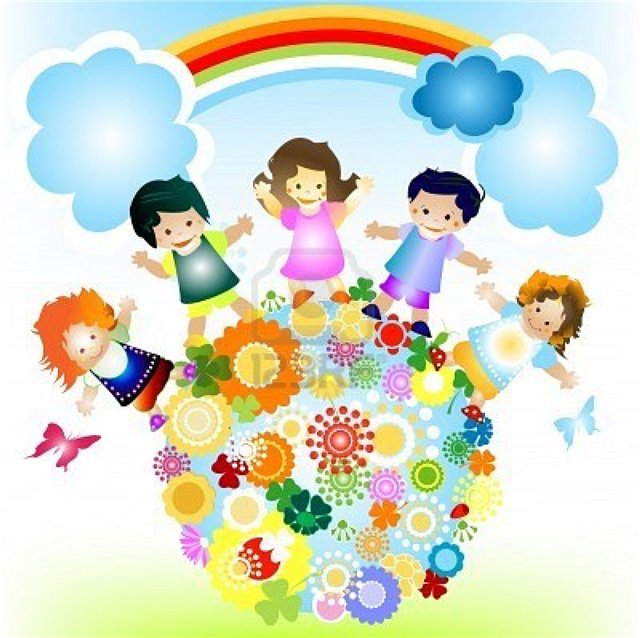 Внимание- выполнить задание, не отвлекаясь в течение 20-25 минут;- удерживать в поле зрения 6-7 предметов;- находить 10 отличий между предметами;- выполнять самостоятельно задания по предложенному образцу;- находить 8-9 пар одинаковых предметов;Память- запоминать 10-12 картинок в течение 1-2 минут; - рассказывать наизусть несколько стихотворений; - пересказать близко к тексту прочитанное произведение; - сравнивать два изображения, предмета по памяти;Мышление- определять последовательность событий; - складывать разрезанную картинку из 6-9 частей; - находить и объяснять несоответствия на рисунках; - находить и объяснять отличия между предметами и явлениями; - находить среди предложенных 4 предметов лишний, объяснять свой выборВедущая деятельность -  игра со сверстниками. Условия успешности - собственный широкий кругозор, хорошо развитая речь.Отношения со сверстниками - партнер по играм, предпочтения в общении. Отношения с взрослыми - источник информации, собеседник.Способ познания - общение с взрослым, сверстником, самостоятельная деятельность, экспериментирование. Эмоции настроение ровное, оптимистическое.Признаки познавательной активностиРебенок сам занимается умственной деятельностью.  Предпочитает сам найти ответ на вопрос. Просит почитать книги, дослушивает до конца. Положительно относится к занятиям, связанным с умственным напряжением.Часто задает вопросы.Дожидается ответа на заданный вопрос.Склонен к принятию собственных решений, опираясь на свои знания, умения в различных видах деятельности.Трудовая деятельностьОсвоенные ранее виды детского труда выполняются качественно, быстро, осознанно. Становится возможным освоение детьми разных видов ручного труда. В старшем дошкольном возрасте (5-7 лет) активно развиваются планирование и самооценивание трудовой деятельности.Социальное развитиеПятилетние дети влюбчивы. Объектом влюбленности может стать человек любого возраста. Вместе с влюбленностью приходит и ревность. Мальчики начинают ревновать маму к отцу, а девочки наоборот, папу к маме. Это порождает агрессивные выпады.Если до 5 лет ребенка интересовал окружающий мир, то после присоединяется интерес к взаимоотношениям людей.Дети чувствуют любую неискренность и перестают доверять человеку, который обманул. Старшие дошкольники способны различать весь спектр человеческих эмоций, у них появляются устойчивые чувства и отношения.Обладает установкой положительного отношения к миру, к разным видам труда, другим людям и самому себе, обладает чувством собственного достоинства; активно взаимодействует со сверстниками и взрослыми, участвует в совместных играх. Способен договариваться,  учитывать интересы и чувства других.  Сопереживать неудачам и радоваться успехам других.  Адекватно проявляет свои чувства,  в том числе чувство веры в себя, старается разрешать конфликты.Формируются высшие чувстваМоральные: 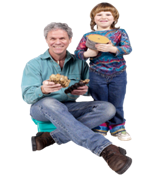 - чувство гордости - чувство стыда - чувство дружбы Интеллектуальные: - любознательность - интерес – удивление Эстетические: - чувство прекрасного - чувство героического. Нравственное развитие дошкольника напрямую зависит от степени участия в нем взрослого, так как в общении с взрослым ребенок узнает, осмысливает нравственные нормы и правила. На фоне эмоциональной зависимости от оценок взрослого у ребенка развивается притязание на признание, выраженное в стремлении получить одобрение, похвалу, подтвердить свою значимость.Часто в этом возрасте появляется такая  черта, как лживость, т. е. целенаправленное искажение истины. Формируются основные черты характера ребенка, «Я» - позиция. Уже можно понять, каким будет ребенок в будущем.Но родители продолжают оставаться примером для детей. Если родители несут позитивную информацию, если у ребенка на душе хорошо, нет страха, обиды, тревоги, то любую информацию (личностную и интеллектуальную) можно заложить в ребенка.Пять основных принципов влияния родителей на ребенка:1.Родители влияют на поведение ребенка методами поощрения или наказания. 2.Родители являются основным источником жизненного опыта. 3.Семья обеспечивает чувство безопасности ребенка во внешнем мире и исследовании новых способов его освоения. 4.Общение в семье является основным фактором, влияющим на развитие собственных взглядов, норм, установок и идей ребенка. 5.Ребенок перенимает у родителей основы поведения в обществе. Причины серьезных нарушений поведения детей.Развивающие игрыИгра «Четвертый лишний»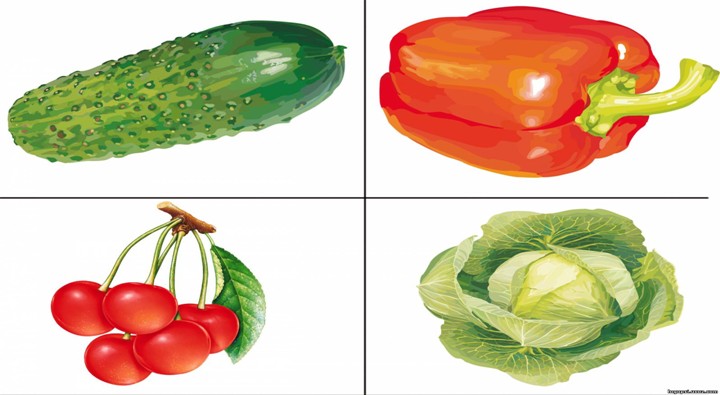 Игра «Сложи квадрат»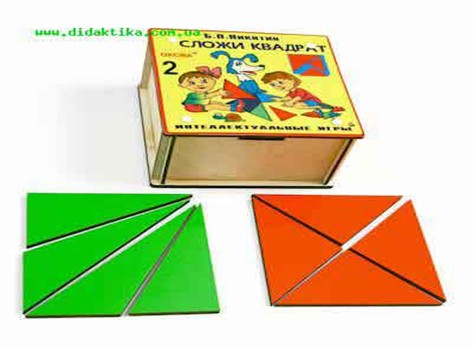 Игра «Сложи узор»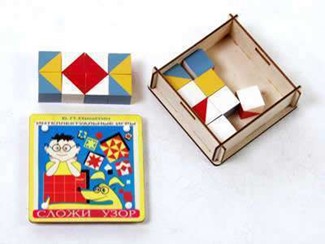 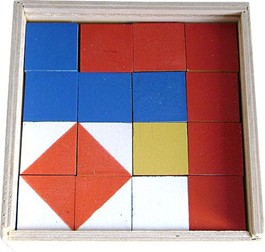 Игра «Уникуб»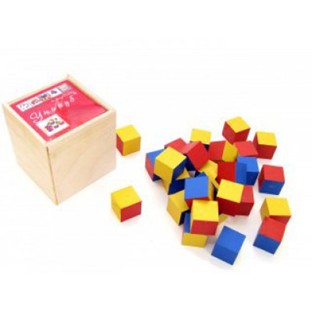 Игры с «блоками Дьенеша»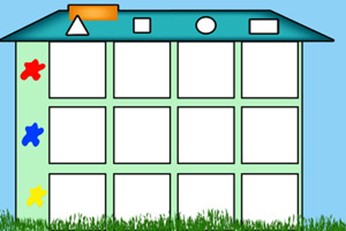 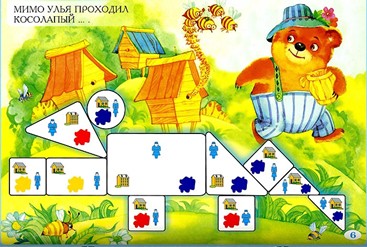 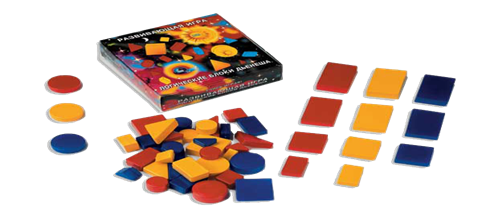 Игры с « палочками Кюизенера»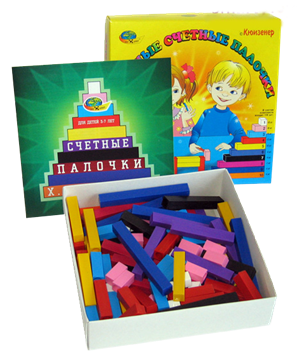 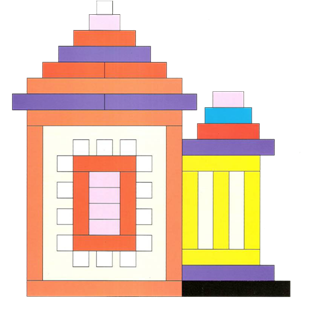 Развитие речи детей 6 летИметь достаточно богатый словарный запас, около 4000 слов; Может участвовать в беседе, высказывать свое мнение. Уметь аргументировано и доброжелательно оценить ответ, высказывание сверстника. Определять место звука в слове. Уметь подбирать к существительным несколько прилагательных; заменять слова другим словом со сходным значением. Работать над интонационной выразительностью речи.Заканчивается правильное усвоение шипящих звуков (л, р, рь). В этом возрасте следует: - продолжить работу по закреплению правильного звукопроизношения; - учить различать на слух и отчетливо произносить сходные по артикуляции и звучанию согласные звуки (с-з, с-ц, ш-ж, ц-ч, ш-с, ж-з, р-л)Речевая средаНеобходимо: Продолжать развивать речь как средство общения. Расширять представления детей о многообразии окружающего мира. Поощрять попытки ребенка делиться с педагогом и другими детьми разнообразными впечатлениями. Подсказывать детям формы выражения вежливости. Учить детей решать спорные вопросы и улаживать конфликты с помощью речи. Лексика и грамматика Различать и называть виды транспорта, овощи, фрукты, обувь , ягоды, мебель, одежда, посуда, домашние, дикие животные; Называть профессии: учитель, продавец, водитель, летчик, парикмахер... Знать название родного города, страны, ее столицы, домашний адрес, И. О. родителей, их профессии; Классифицировать предметы, определять материалы, из которых они сделаны; Знать времена года, называть дни недели, части суток; Называть части тела; Называть детенышей животных.Ознакомление с художественной литературой Знать 2-3 стихотворения, 2-3 считалки, 2-3 загадки. Называть жанр произведения (сказка, стих, рассказ). Драматизировать небольшие сказки, читать по ролям стихотворения. Называть любимого детского автора, любимые сказки и рассказы.Связная речь Задачей на данном возрастном этапе является совершенствование связной речи ребенка. Хорошее упражнение для развития речи рассматривание картинок и составление по ним рассказа (3-5 предложений), описание картинок по памяти. Ребенку можно предложить не только рассказать о том, что изображено на картинке, но и описать последующие или предшествующие события.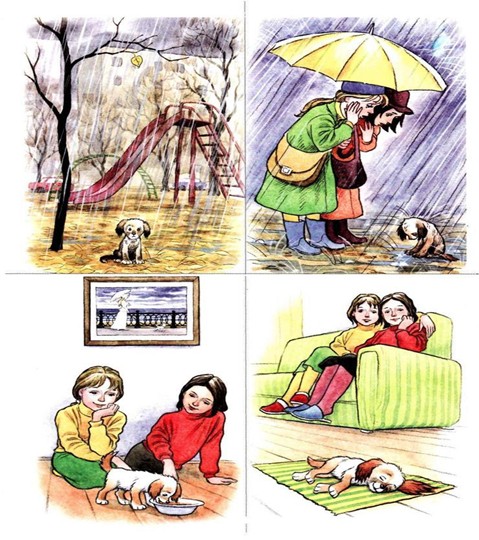 Фонематический слух Различает гласные и согласные звуки, может определить количество слогов в словах, место звука в слове (в начале, середине, конце слова)Словообразование Изменения существительного с помощью уменьшительно-ласкательных суффиксов. Образование притяжательных прилагательных:  чей, чья, чьё. Употребление в родительном падеже множественного числа.Словесные игры« Придумай предложение», «Найди ошибку», «Назови слово», «Конкурс загадок», «Счет предметов», «Угадай предмет по описанию», « Скажи наоборот» ,«Отгадай предмет по названию его частей», «Кто как передвигается»,  «Кто как ест», «Кто как подает голос», «Подбери слова признаки (какой?)», «Назови ласково» , «Назови детенышей –чей ребенок жеребенок?», «Что лишнее» и др. «Как говорят животные?: индюк- «бал-бал»- кулдыкает; лиса –«тяф-тяф» -тявкает» и другие подобные словесные игры. Чистоговорки, скороговорки .Развитие мелкой моторики руки Как показывает практика, именно это положение обеспечивает свободное движение пишущей руки. 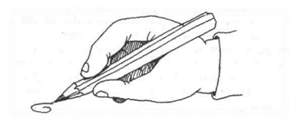 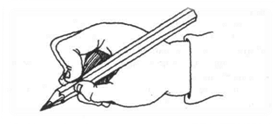 Обратите внимание на то, как ребенок держит ручку: если сильно сжимая и выгнув указательный палец, то письмо ему будет даваться с трудом. Не стремитесь купить ручку какой-либо удивительной формы. Лучше обыкновенные. Особенно не подходят плоские четырехгранные, а также чересчур короткие или слишком длинные.Тренировка силы нажима на карандаш, ведение линии не отрывая руки – важные навыки для будущего письма.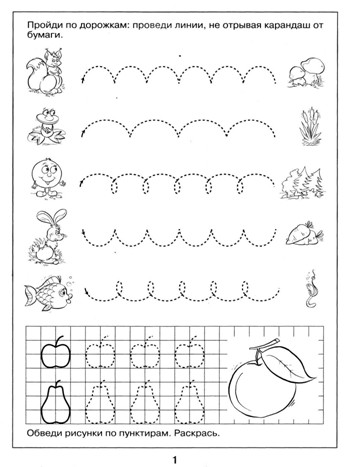 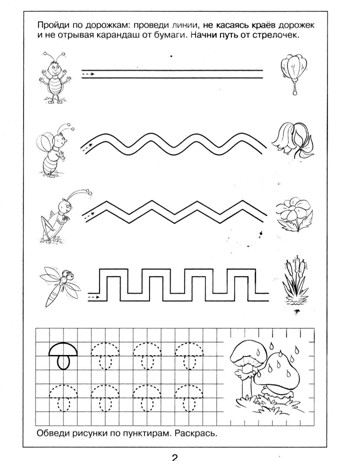 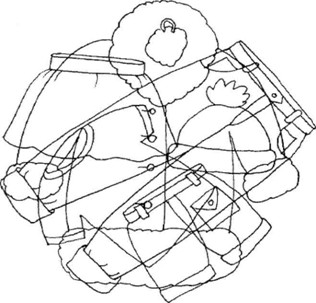 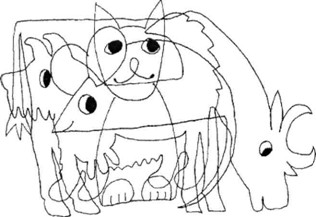 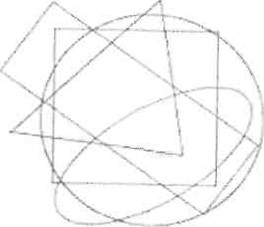 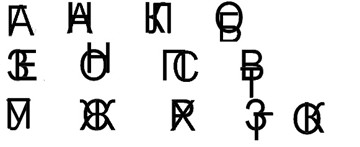 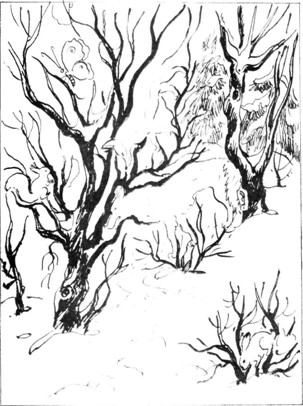 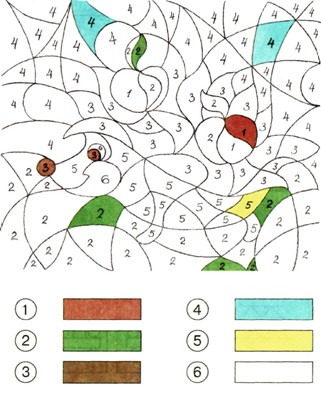 Советы родителям как подготовить ребенка к школе1.Научить правилам поведения 2.Приучить к аккуратности3. Приучить самостоятельности4.Научить дружить5.Научить слушать и выполнять требования взрослых 6.Психологически настроить ребенка к школе 7.Приучать ребенка к труду 8.Развивать мелкую моторику 9.Развивать память 10.Развивать мышление 11.Развивать кругозор 12.Учить ребенка жить в коллективе 13.Формировать произвольность поведения 14.Учить детей доводить начатое дело до конца.По материалам сайта:  myshared.ruБорьба за вниманиеБорьба за самоутверждениеПотеря веры в собственный успехРебенку не хватает внимания, которое ему так необходимо для нормального развития и эмоционального благополучия. Дети часто обижены на родителей. Причины могут быть разными.Борьба против чрезмерной родительской опеки и власти. Ребенок переживает свое неблагополучие в какой-то одной области жизни, а неудачи у него возникают совсем в другой.Он приходит к выводу: «Нечего стараться, все равно ничего не выйдет».